Balatonendréd Község Önkormányzata  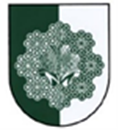 8613 Balatonendréd, Fő  u. 75.Tel.: 06-84-348-812email: polgarmester@balatonendred.hu web: www.balatonendred.huKÉRELEM
ÓVODA- ÉS ISKOLAKEZDÉSI TÁMOGATÁSHOZ
Az ellátást igénylő neve: .................................................................TAJ: .................................... Születési neve: ..............................................................................................................................
Anyja neve: ..................................................................................................................................
Születési hely, év, hó, nap: ...........................................................................................................
Családi állapota: .............................................
Bejelentett lakóhelye: .......................................................................................................................................................
Bejelentett tartózkodási helye: .......................................................................................................................................................
Tényleges tartózkodási helye: .......................................................................................................................................................
Tel.: ...............................................................
Ha az ellátást igénylő nem cselekvőképes, a törvényes képviselőjének neve: .......................................................................................................................................................

A törvényes képviselő bejelentett lakóhelyének címe: ......................................................................................
Bankszámlaszám: ........................................................ Bank: ............................................
I. Óvodai/iskolai jogviszonnyal rendelkező gyermek(ek)II. Nyilatkozat:
Alulírott, mint kérelmező kijelentem, hogy a közölt adatok a valóságnak megfelelnek.
Hozzájárulok a kérelemben szereplő adatoknak a szociális igazgatási eljárás során történő felhasználásához.
Kijelentem, hogy a kérelmemnek teljes egészében helyt adó döntés elleni fellebbezési jogomról lemondok.
(Nemleges válasz esetén kérjük a szövegrészt áthúzással törölni!)
Balatonendréd, 202.... .................. hó ............ nap
.....................................................................................
A kérelmező, vagy törvényes képviselőjének aláírása
E kérelemhez az alább felsorolt mellékleteket kell benyújtani:
- középfokú/felsőoktatási intézményben folytatott tanulmányok esetén iskolalátogatási igazolás vagy nyilatkozat
- jövedelemről szóló igazolás vagy nyilatkozatNYILATKOZAT
Alulírott
Név: .....................................................................................................
Születési név: .....................................................................................................
Anyja neve: .....................................................................................................
Születési hely, idő: .....................................................................................................
büntetőjogi felelősségem tudatában nyilatkozom, hogy háztartásomban az egy főre jutó havi nettó jövedelem a kötelező legkisebb munkabér (minimálbér) 200 %-át (464.000.- Ft.) nem haladja meg.
Balatonendréd, 202.... .................. hó ............ nap
.....................................................................................
   A kérelmező, vagy törvényes képviselőjének aláírása       Név, TAJ-szám:Születési hely:Születési idő:Anyja neve:Oktatási intézmény
megnevezése:
